KARTA PRZEDMIOTUUwaga: student otrzymuje ocenę powyżej dostatecznej, jeżeli uzyskane efekty kształcenia przekraczają wymagane minimum.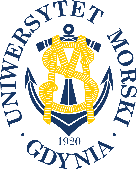 UNIWERSYTET MORSKI W GDYNIWydział Zarządzania i Nauk o Jakości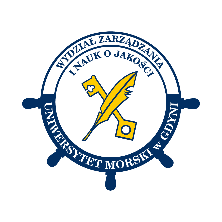 Kod przedmiotuNazwa przedmiotuw jęz. polskimOPAKOWALNICTWOKod przedmiotuNazwa przedmiotuw jęz. angielskimPACKAGINGKierunekNauki o JakościSpecjalnośćprzedmiot kierunkowyPoziom kształceniastudia drugiego stopniaForma studiówstacjonarneProfil kształceniaogólnoakademickiStatus przedmiotuobowiązkowyRygorzaliczenieSemestr studiówLiczba punktów ECTSLiczba godzin w tygodniuLiczba godzin w tygodniuLiczba godzin w tygodniuLiczba godzin w tygodniuLiczba godzin w semestrzeLiczba godzin w semestrzeLiczba godzin w semestrzeLiczba godzin w semestrzeSemestr studiówLiczba punktów ECTSWCLPWCLPI5115Razem w czasie studiówRazem w czasie studiówRazem w czasie studiówRazem w czasie studiówRazem w czasie studiówRazem w czasie studiów15151515Wymagania w zakresie wiedzy, umiejętności i innych kompetencjiWiedza z zakresu chemii i fizyki ze szkoły średniej.Cele przedmiotuDostarczenie wiedzy z dziedziny opakowań.Osiągane efekty uczenia się dla przedmiotu (EKP)Osiągane efekty uczenia się dla przedmiotu (EKP)Osiągane efekty uczenia się dla przedmiotu (EKP)SymbolPo zakończeniu przedmiotu student:Odniesienie do kierunkowych efektów uczenia sięEKP_01definiuje podstawowe pojęcia z zakresu opakowalnictwaNK_W01, NK_W02EKP_02klasyfikuje rodzaje opakowańNK_W08EKP_03uzasadnia wybór opakowań dla produktu uwzględniając narażenia i wymaganiaim stawianeNK_W02, NK_W07, NK_U03,  NK_K01EKP_04charakteryzuje materiały opakowaniowe  NK_W02, NK_W08 EKP_05uzasadnia rolę opakowań w strategii marketingowejNK_ W07EKP_06wybiera nowoczesne rozwiązania w dziedzinie opakowańNK_W01, NK_W07, NK_U03, NK_K01Treści programoweLiczba godzinLiczba godzinLiczba godzinLiczba godzinOdniesienie do EKPTreści programoweWCLPOdniesienie do EKPPodstawowe pojęcia z zakresu opakowalnictwa. Schemat pakowania. Cykl życia opakowania. Podział opakowań.4EKP_01, EKP_02Interakcja produkt - opakowanie. Narażenia działające na opakowanie. Wymagania stawiane opakowaniom. Optymalny model opakowania.1EKP_03Funkcje opakowań w strategii jakości towarów.1EKP_01, EKP_02,EKP_03Materiały do produkcji opakowań.4EKP_04Rola opakowań w strategii marketingowej firmy.1EKP_05Nowoczesne rozwiązania w dziedzinie opakowań.2EKP_06Oznaczenia na opakowaniach. Kody kreskowe.2EKP_01, EKP_06Łącznie godzin15Metody weryfikacji efektów uczenia się dla przedmiotuMetody weryfikacji efektów uczenia się dla przedmiotuMetody weryfikacji efektów uczenia się dla przedmiotuMetody weryfikacji efektów uczenia się dla przedmiotuMetody weryfikacji efektów uczenia się dla przedmiotuMetody weryfikacji efektów uczenia się dla przedmiotuMetody weryfikacji efektów uczenia się dla przedmiotuMetody weryfikacji efektów uczenia się dla przedmiotuMetody weryfikacji efektów uczenia się dla przedmiotuMetody weryfikacji efektów uczenia się dla przedmiotuSymbol EKPTestEgzamin ustnyEgzamin pisemnyKolokwiumSprawozdanieProjektPrezentacjaZaliczenie praktyczneInneEKP_01XEKP_02XEKP_03XEKP_04XEKP_05XEKP_06XKryteria zaliczenia przedmiotuZaliczenie pisemne z progiem zaliczeniowym 60%.Nakład pracy studentaNakład pracy studentaNakład pracy studentaNakład pracy studentaNakład pracy studentaNakład pracy studentaForma aktywnościSzacunkowa liczba godzin przeznaczona na zrealizowanie aktywnościSzacunkowa liczba godzin przeznaczona na zrealizowanie aktywnościSzacunkowa liczba godzin przeznaczona na zrealizowanie aktywnościSzacunkowa liczba godzin przeznaczona na zrealizowanie aktywnościSzacunkowa liczba godzin przeznaczona na zrealizowanie aktywnościForma aktywnościWCLLPGodziny kontaktowe15Czytanie literatury50Przygotowanie do zajęć ćwiczeniowych, laboratoryjnych, projektowychPrzygotowanie do egzaminu, zaliczenia50Opracowanie dokumentacji projektu/sprawozdaniaUczestnictwo w zaliczeniach i egzaminach2Udział w konsultacjach 8Łącznie godzin125Sumaryczna liczba godzin dla przedmiotu125125125125125Sumaryczna liczba punktów ECTS dla przedmiotu55555Liczba godzinLiczba godzinLiczba godzinECTSECTSObciążenie studenta związane z zajęciami praktycznymiObciążenie studenta na zajęciach wymagających bezpośredniego udziału nauczycieli akademickich25252511Literatura podstawowaEmblem A., Emblem H., 2014, Technika opakowań, PWN, WarszawaLisińska-Kuśnierz M., Ucherek M., 2003, Współczesne opakowania, Wydawnictwo Naukowe Polskiego Towarzystwa Technologii Żywności, KrakówLisińska-Kuśnierz M., Ucherek M., 2005, Znakowanie i kodowanie towarów, Wydawnictwo Akademii Ekonomicznej w Krakowie, KrakówKorzeniowski A., Ankiel-Homa M. Czaja-Jagielska N., 2011, Innowacje w opakowalnictwie, Wydawnictwo Uniwersytetu Ekonomicznego w Poznaniu, PoznańLiteratura uzupełniającaBłaszczak A., 2017, Chemia materiałów opakowaniowych, Wydawnictwo Naukowe PWN, WarszawaFarmer N., 2015, Innowacje w opakowaniach żywności i napojów, Wydawnictwo Naukowe PWN, Warszawa Lisińska-Kuśnierz M., Ucherek M., 2003, Postęp techniczny w opakowalnictwie. Wydawnictwo Akademii Ekonomicznej, KrakówUcherek M., 2005, Opakowania a ochrona środowiska, Wydawnictwo Akademii Ekonomicznej, KrakówLisińska-Kuśnierz M., Ucherek M., 2004, Podstawy opakowalnictwa towarów, Wydawnictwo Akademii Ekonomicznej, KrakówKozak W., 2016, Towaroznawcze aspekty wykorzystania pomiarów tlenu w opakowalnictwie, Wydawnictwo UEP, PoznańKubera H., 2002, Zachowanie jakości produktu, Wydawnictwo Akademii Ekonomicznej, PoznańOsoba odpowiedzialna za przedmiotOsoba odpowiedzialna za przedmiotdr inż. Mariola Jastrzębska, prof. UMGKJPPChPozostałe osoby prowadzące przedmiotPozostałe osoby prowadzące przedmiotdr inż. Aleksandra HeimowskaKJPPCh